Union particulière pour la classification internationale des brevets (Union de l’IPC)Groupe de travail sur la révision de la CIBTrente-deuxième sessionGenève, 27 – 31 octobre 2014Projet d’ordre du jourétabli par le SecrétariatLa séance d’ouverture débutera le lundi 27 octobre 2014, à 10 heures, au siège de l’OMPI, 34, chemin des Colombettes à Genève.[Fin du document]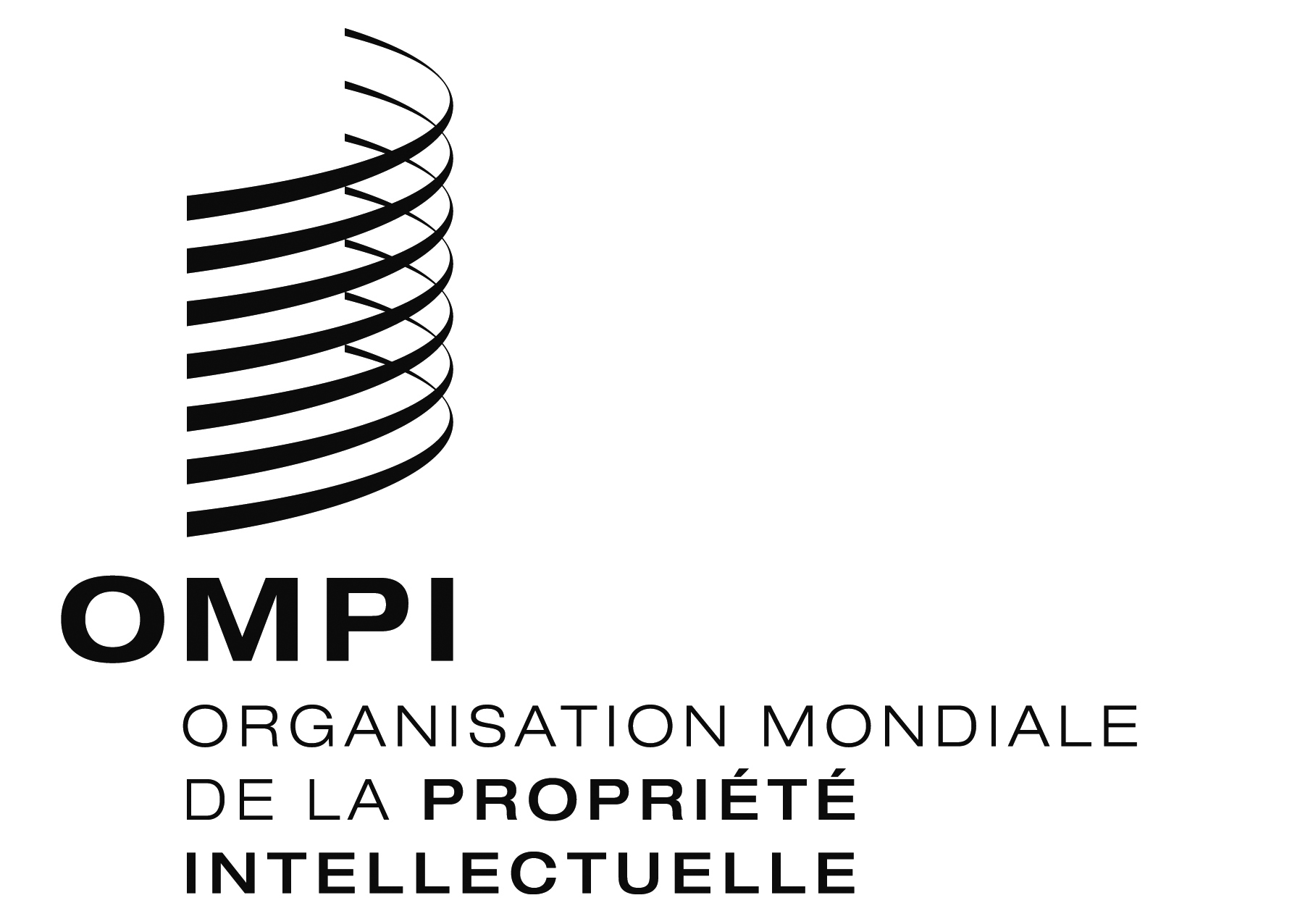 FIPC/WG/32/1 Prov.    IPC/WG/32/1 Prov.    IPC/WG/32/1 Prov.    ORIGINAL : anglaisORIGINAL : anglaisORIGINAL : anglaisDATE : 28 août 2014DATE : 28 août 2014DATE : 28 août 2014	Ouverture de la session	Adoption de l’ordre du jour
Voir le présent document.	Rapport sur la onzième session du Groupe de travail (WG1) de l’IP5 sur la classification
Rapport présenté oralement par l’OEB de la part des Offices de l’IP5. 	Projets de révision de la CIB relatifs au domaine de la mécanique
Voir les projets C 466, C 467, C 472, C 473, C 476, C 477, C 478, F 020, F 021, F 022, F 025, F 031 et F 037.	Projets de révision de la CIB relatifs au domaine de l’électricité
Voir les projets  C 461, C 462, C 468, C 474, F 008, F 019, F 023, F 028, F 032, F 033 et A 059.	Projets de révision de la CIB relatifs au domaine de la chimie
Voir les projets  C 464, C 469, C 471, F 015, F 026, F 027, F 029 et F 030. 	Projets de définitions de la CIB relatifs au domaine de la mécanique
Voir les projets D 247 (F), D 271 et D 299 (F).	Projets de définitions de la CIB relatifs au domaine de l’électricité
Voir les projets  D 191 (F), D 224 (F), D 248 (F), D 300 (F), 
D 301 (F) et D 302 (F). 	Projets de définitions de la CIB relatifs au domaine de la chimie
Voir les projets D 228 (F) et D 283 (F). 	Projets de maintenance de la CIB relatifs au domaine de la mécanique
Voir les projets  M 011, M 014, M 751, M 752, M 753 et M 754.	Projet de maintenance de la CIB relatifs au domaine de l’électricité
Voir le projet M 013.	Projets de maintenance de la CIB relatifs au domaine de la chimie
Voir les projets M 012 et M 748.	Actualités sur les questions informatiques concernant la CIB
Présentation par le Bureau international.	Prochaine session du groupe de travail	Clôture de la session